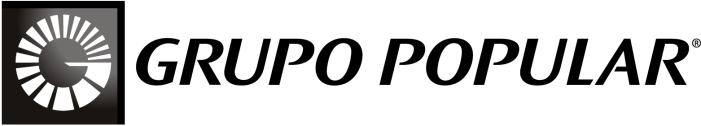  Oficina: 135
Fecha: 10/10/2022Formulario de Descomposición de certificadosDatos del accionistaNombre Accionista: ______________________________ Código Accionista: ________Cédula, Pasaporte o RNC _______________   Teléfono: ____________Correo electrónico _________________________ Datos de la descomposiciónCertificado No. : _______  Cantidad de acciones: ________Fecha del certificado: __________ Descomponer en:  ___ Certificados de acciones con la siguiente distribución de acciones: ___________________________________________________                                                             __________________________________________________
                            Firma del accionista                                                                                                                                                Firma autorizada 
                                                                                                                                                                                       